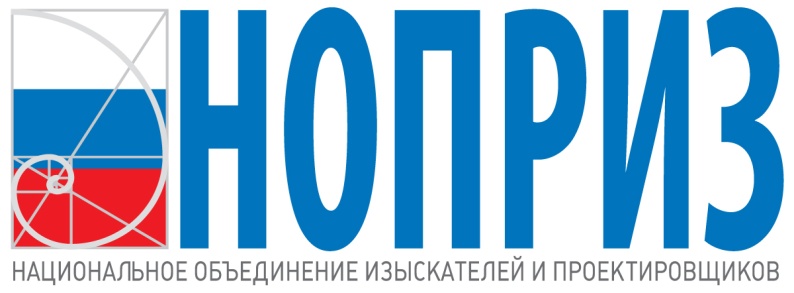 КОНФЕРЕНЦИЯТехническое регулирование. Ценообразование в архитектурно-строительном проектировании и инженерных изысканиях. Деревянное домостроение. ПРОГРАММА (ПРОЕКТ)Дата проведения: 27 октября 2021г.Место проведения: г. Новосибирск, ул. Ленина, д. 26, отель Domina, конференц-зал. Модератор: Панов Александр Алексеевич, Член Совета, Координатор НОПРИЗ по СФО.13.30-14.00Регистрация участниковКофе-брейк14.00-15.30Приветственное слово Приветственное слово Панов Александр Алексеевич Член Совета, Координатор НОПРИЗ по СФО Координатор НОСТРОЙ по СФОФедорченко Максим Владиславович14.00-15.30Техническое регулированиеДокладчик уточняется14.00-15.30Реформа ценообразования в проектировании. Методика определения стоимости работ по подготовке проектной документации, содержащей материалы в форме информационной модели Вронец Александр Петрович 15.30-16.30Деревянное домостроениеШпанко Сергей НиколаевичПроектор по науке и перспективному развитию НГАСУ (Сибстрин)15.30-16.30Создание промышленного кластера деревянного домостроения СФОКалашников Сергей Владимирович Генеральный директор ЗАО «Сибирский научно-исследовательский институт строительства» (ЗАО «СНИИС»)15.30-16.30Перспективы развития деревянных быстровозводимых теплоэффективных зданий в условиях Западной Сибири.Гвоздяков Владимир Сергеевичк.т.н., доцент кафедры "Архитектура гражданских и промышленных зданий и сооружений" ТГАСУ15.30-16.30Применение керамогранита в деревянном домостроении. Экологичность и долговечность.Мельникова Юлия ЮрьевнаНачальник отдела группы компаний "Уральский гранит"16.30-17.00Разное. Ответы на вопросы, дискуссия. Подведение итогов.Участники конференции